ГОСТ 16221-79 Войлок юртовый. Технические условия (с Изменениями N 1, 2, 3, 4)
ГОСТ 16221-79

Группа М15ГОСУДАРСТВЕННЫЙ СТАНДАРТ СОЮЗА ССРВОЙЛОК ЮРТОВЫЙ Технические условияYourts felt. Specifications

ОКП 81 6136Дата введения 1980-07-01
ИНФОРМАЦИОННЫЕ ДАННЫЕ1. РАЗРАБОТАН И ВНЕСЕН Министерством легкой промышленности СССР

РАЗРАБОТЧИКИ: Н.В.Хвальковский; Н.Д.Клименко; Н.П.Шуленина
2. УТВЕРЖДЕН И ВВЕДЕН В ДЕЙСТВИЕ Постановлением Государственного комитета СССР по стандартам от 26.04.79 N 1561
3. Периодичность проверки - 5 лет
4. ВЗАМЕН ГОСТ 16221-70
5. ССЫЛОЧНЫЕ НОРМАТИВНО-ТЕХНИЧЕСКИЕ ДОКУМЕНТЫ
6. Постановлением Госстандарта от 04.06.92 N 528 снято ограничение срока действия
7. ПЕРЕИЗДАНИЕ (октябрь 1996 г.) с Изменениями N 1, 2, 3, 4, утвержденными в октябре 1983 г., марте 1988 г., декабре 1988 г., июне 1992 г. (ИУС 1-84, ИУС 6-88, 3-89, 8-92) 


Настоящий стандарт распространяется на юртовый войлок, предназначенный для изготовления юрт, используемых в качестве переносного жилого помещения при отгонном животноводстве.

1. ТЕХНИЧЕСКИЕ ТРЕБОВАНИЯ1.1. Войлок должен изготовляться в соответствии с требованиями настоящего стандарта по технологическим режимам, утвержденным в установленном порядке.

(Измененная редакция, Изм. N 1).
1.2. Войлок в зависимости от видов применяемого сырья изготовляют трех марок:

А - из грубой натуральной овечьей шерсти;

Б - из грубой натуральной овечьей и заводской шерсти;

В - из полугрубой натуральной овечьей шерсти.
1.3. Войлок изготовляют в виде прямоугольных полостей. 

Размеры полости устанавливают:

по длине - от 2,0 до 6,0 м; 

по ширине - от 1,4 до 2,0 м.
1.4. Предельные отклонения по размерам полости войлока должны быть, см, не более:

 - по длине;

±5 - по ширине.

Допускается по согласованию с потребителем увеличение предельных отклонений по длине - до ; по ширине - до ±10.

(Измененная редакция, Изм. N 4). 
1.5. Номинальные размеры и предельные отклонения по толщине полости войлока должны соответствовать указанным в табл.1.

Таблица 1
мм1.6. Войлок по составу волокон в смеси должен соответствовать указанному в табл.2.

Таблица 2
Примечания: 
1. Допускается: 

замена овечьей заводской шерсти коровьей заводской шерстью или шерстью меховой овчинной полугрубой, грубой I, II, III длины, очесом и кислотной шерстью от меховых и шубных овчин;

замена до 10% коровьей заводской шерсти шерстью меховой овчинной полугрубой, грубой I, II, III длины, очесом и кислотной шерстью от меховых и шубных овчин; 

замена для войлока марки А до 2% овечьей натуральной шерсти весенней стрижки клюнкером помесным горячей мойки;

замена для войлока марки А до 8% натуральной шерсти шерстью низших сортов: отсортировки, отклассировки (кроме клюнкера); натуральной козьей шерстью до 4%;

замена для войлока марки В до 15% натуральной шерсти шерстью низших сортов: отсортировки, отклассировки (кроме клюнкера).

Недопустима одновременная замена более чем по двум пунктам приведенного перечня.

Массовая доля кислотной шерсти от меховых и шубных овчин не должна превышать количества, предусмотренного более чем одной заменой.


2, 3 (Исключены, Изм. N 4). 

(Измененная редакция, Изм. N 1, 3, 4).
1.7. Цвет войлока должен быть натуральным белым, светло-серым или серым.

Допускается разнооттеночность серого войлока в соответствии с утвержденным образцом-эталоном. 

(Измененная редакция, Изм. N 2).
1.8. По физико-механическим показателям войлок должен соответствовать нормам, указанным в табл.3.

Таблица 3
Примечания:
1. Фактическая влажность войлока не должна превышать нормированную. 
2. Нормы по показателям плотности и массы 1 м относятся к войлоку с нормированной влажностью 13%.


(Измененная редакция, Изм. N 1, 3).
1.9. Войлок должен быть равномерно уплотнен по всей полости без расслоений.
1.10. Войлок не должен иметь рубцов, завалов, складок и рваных мест. 
1.11. Допускается волнистость только на одной из сторон полости войлока.

Переход от утоненных и утолщенных мест к нормальной толщине в пределах допускаемых отклонений должен быть плавным.
1.12. В войлоке не допускается наличие крупных частиц репья и металлических примесей.
1.13. Края полости войлока не должны иметь отклонений от прямолинейности на 1 м длины и ширины более ±10 мм.
1.14. На войлок устанавливают два сорта: 1 и 2-й.
1.15. В войлоке 1-го сорта допускаются местные утонения и утолщения до 1 мм включительно не более 4 шт. общей площадью не более 15% от площади полости.
1.16. В войлоке 2-го сорта допускаются:

отклонения от нормальной толщины, мм, не более:

±2,5 - для войлока марки А,

 - для войлока марки Б,

±2,0 - для войлока марки В;

местные утонения и утолщения до 1 мм включительно не более 4 шт. общей площадью не более 25% от площади полости;

отклонения по пределу прочности на разрыв до 19,6·10 (2) Па (кгс/см) включительно. 

(Измененная редакция, Изм. N 3).

2. ПРАВИЛА ПРИЕМКИ2.1. Правила приемки - по ГОСТ 314 со следующим дополнением. 
2.1.1. Приемку войлока по количеству производят по кондиционной массе.

Кондиционную массу () в килограммах вычисляют по формуле
,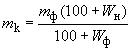 
где  - фактическая масса войлока, кг;
 - нормированная влажность войлока, %;

 - фактическая влажность войлока, %. 

Вычисление производят с точностью до 0,1 кг. 

(Измененная редакция, Изм. N 3).
2.2. Все полости войлока в партии должны быть одного размера по длине и ширине.

3. МЕТОДЫ ИСПЫТАНИЙ3.1. Методы испытаний - по ГОСТ 314.
3.2. Показатель предела прочности на разрыв определяют при нормированной толщине войлока.

4. УПАКОВКА, МАРКИРОВКА, ТРАНСПОРТИРОВАНИЕ И ХРАНЕНИЕ4.1. Полости войлока плотно сворачивают в рулон массой не более 70 кг, перевязывают в двух местах веревкой по ГОСТ 1868. 

Перевязанные рулоны войлока упаковывают в паковочную ткань по ГОСТ 5530*, нетканое тарное полотно по ГОСТ 14253 или другой нормативно-технической документации. Рулоны зашивают вручную шпагатом по ГОСТ 17308. Длина стежка должна быть (40±10) мм.
______________
* На территории Российской Федерации действует ГОСТ 5530-2004, здесь и далее по тексту. - Примечание изготовителя базы данных.Для районов Крайнего Севера и труднодоступных районов перевязанные рулоны войлока упаковывают двумя слоями паковочной ткани по ГОСТ 5530 или нетканого тарного полотна по ГОСТ 14253 и повторно перевязывают веревкой по ГОСТ 1868.

Допускается по согласованию изготовителя с потребителем, а также при транспортировании в контейнерах рулоны войлока, перевязанные веревкой, не упаковывать в паковочную ткань.

Допускается по согласованию потребителя, изготовителя и транспортной организации МПС, рулоны войлока, перевязанные веревкой, не упаковывать в паковочную ткань. 

(Измененная редакция, Изм. N 1, 3, 4).
4.2. Каждый рулон войлока должен иметь маркировку с указанием:

наименования предприятия-изготовителя и его товарного знака; 

наименования войлока с указанием марки и сорта;

массы войлока при нормированной и фактической влажности;

штампа отдела технического контроля; 

даты изготовления;

обозначения настоящего стандарта.
4.3. Транспортная маркировка должна быть нанесена на картонные или фанерные ярлыки по ГОСТ 14192* с указанием манипуляционного знака "Беречь от влаги".
_______________
* На территории Российской Федерации действует ГОСТ 14192-96. - Примечание изготовителя базы данных.
(Измененная редакция, Изм. N 1, 4).
4.4. Каждая партия войлока должна сопровождаться документом, удостоверяющим соответствие продукции требованиям настоящего стандарта и содержащим: 

наименование предприятия-изготовителя и его товарный знак;

наименование войлока с указанием марки и сорта;

результаты лабораторных испытаний;

обозначение настоящего стандарта.
4.5. Войлок транспортируют транспортом всех видов в крытых транспортных средствах и универсальных контейнерах в соответствии с правилами, действующими на транспорте соответствующего вида.

По железной дороге войлок транспортируют мелкими и повагонными отправками с загрузкой до полной вместимости.
(Измененная редакция, Изм. N 1, 3).
4.6. Войлок должен храниться в закрытом проветриваемом помещении.

Высота штабеля при укладывании войлока не должна превышать 2 м.

Для доступа воздуха основание штабеля должно быть выше уровня пола помещения не менее чем на 0,2 м.
4.7. При хранении войлок должен обрабатываться противомольным препаратом не реже одного раза в 6 месяцев.
Электронный текст документа
сверен по:
официальное издание
М.: ИПК Издательство стандартов, 1997Обозначение НТД, на который дана ссылкаНомер пунктаГОСТ 314-722.1, 3.1ГОСТ 1868-884.1ГОСТ 5530-814.1ГОСТ 14192-774.3ГОСТ 14253-834.1ГОСТ 17308-884.1Марка войлокаНоминальный размерПредельное отклонениеА8+ 1,5
-1,0Б8+ 2,0
-1,0В8±1,0Марка войлокаСостав волокон в смесиСостав волокон в смесиВид волокнаМассовая доля
волокон, %АШерсть овечья натуральная грубая в пересчете на мытую87Обраты своего производства13БШерсть овечья натуральная грубая в пересчете на мытую36Шерсть овечья заводская17Шерсть коровья заводская23Шерсть прочая заводская12Обраты своего и шерстопрядильного производства12ВШерсть овечья натуральная полугрубая в пересчете на мытую87Обраты своего производства13Наименование показателяНорма для войлокаНорма для войлокаНорма для войлокамарки Амарки Бмарки ВНормированная влажность, %131313Плотность, г/см0,25±0,020,25±0,020,25±0,02Масса 1 м, кг222±0,25Предел прочности на разрыв, Па (кгс/см), не менее225·10 (23)127·10 (13)294·10 (30)